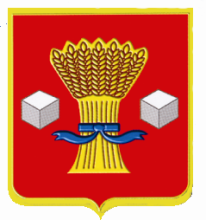 АдминистрацияСветлоярского муниципального района Волгоградской областиПОСТАНОВЛЕНИЕот 12.12.2022                       № 2155 О признании  утратившим силу постановленияадминистрации Светлоярского муниципальногорайона Волгоградской области от 01.08.2019№ 1510 «Об утверждении Перечня кодов субсидий на иные цели, предоставляемыхмуниципальным бюджетным и автономным учреждениям Светлоярского муниципального района (Светлоярского городского поселения) Волгоградской области»Руководствуясь Уставом Светлоярского муниципального района Волгоградской области, Уставом Светлоярского городского поселения Светлоярского муниципального района Волгоградской области,п о с т а н о в л я ю:Признать утратившим силу постановление администрации Светлоярского муниципального района Волгоградской области от 01.08.2019   № 1510 «Об утверждении Перечня кодов субсидий на иные цели, предоставляемых муниципальным бюджетным и автономным учреждениям Светлоярского муниципального района (Светлоярского городского поселения) Волгоградской области». Отделу по муниципальной службе, общим и кадровым вопросам администрации Светлоярского муниципального района Волгоградской области (Иванова Н.В.) разместить настоящее постановление на официальном сайте Светлоярского муниципального района Волгоградской области.Отделу бюджетно-финансовой политики администрации Светлоярского муниципального района Волгоградской области (Коптева Е.Н.) разместить настоящее постановление в сети Интернет на финансовом портале Светлоярского муниципального района Волгоградской области. Настоящее постановление вступает в силу с 01.01.2023.Глава муниципального района                                                                В.В.ФадеевАбраменко Е.Н.